nr 46/2019 (817)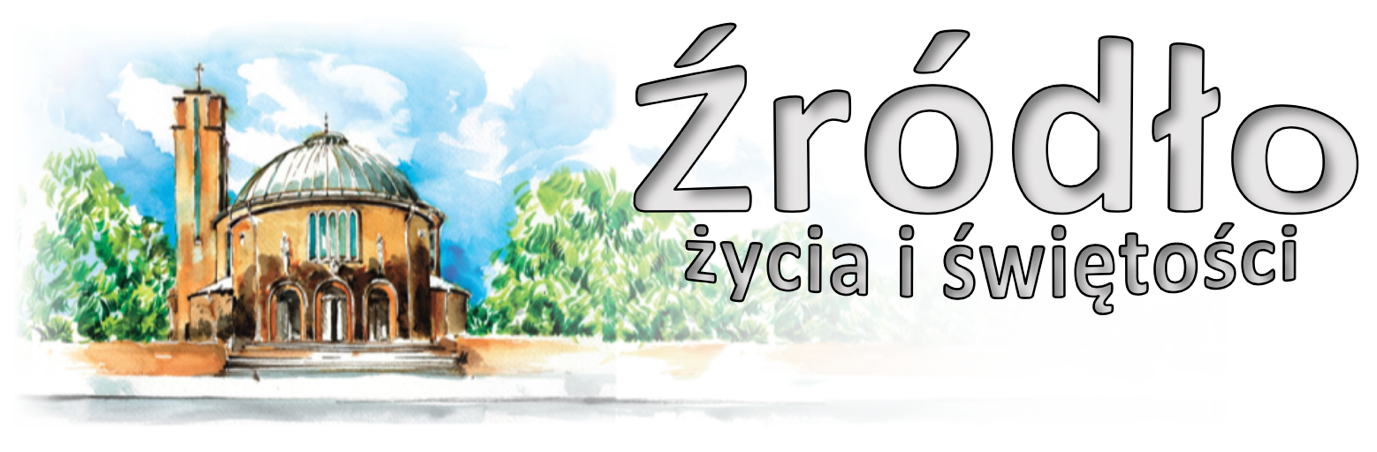 17 listopada 2019 r.gazetka rzymskokatolickiej parafii pw. Najświętszego Serca Pana Jezusa w RaciborzuXXXIII Niedziela ZwykłaEwangelia według św. Łukasza (21,5-19)„Gdy niektórzy mówili o świątyni, że jest przyozdobiona pięknymi kamieniami i darami, Jezus powiedział: Przyjdzie czas, kiedy z tego, na co patrzycie, nie zostanie kamień na kamieniu, który by nie był zwalony. Zapytali Go: Nauczycielu, kiedy to nastąpi? I jaki będzie znak, gdy się to dziać zacznie? Jezus odpowiedział: Strzeżcie się, żeby was nie zwiedziono. Wielu bowiem przyjdzie pod moim imieniem i będą mówić: Ja jestem oraz Nadszedł czas. Nie chodźcie za nimi. I nie trwóżcie się, gdy posłyszycie o wojnach i przewrotach. To najpierw musi się stać, ale nie zaraz nastąpi koniec. Wtedy mówił do nich: Powstanie naród przeciw narodowi i królestwo przeciw królestwu. Będą silne trzęsienia ziemi, a miejscami głód i zaraza; ukażą się straszne zjawiska i wielkie znaki na niebie. Lecz przed tym wszystkim podniosą na was ręce i będą was prześladować. Wydadzą was do synagog i do więzień oraz z powodu mojego imienia wlec was będą do królów i namiestników. Będzie to dla was sposobność do składania świadectwa. Postanówcie sobie w sercu nie obmyślać naprzód swej obrony. Ja bowiem dam wam wymowę i mądrość, której żaden z waszych prześladowców nie będzie się mógł oprzeć ani się sprzeciwić. A wydawać was będą nawet rodzice i bracia, krewni i przyjaciele i niektórych z was o śmierć przyprawią. I z powodu mojego imienia będziecie w nienawiści u wszystkich. Ale włos z głowy wam nie zginie. Przez swoją wytrwałość ocalicie wasze życie.”„Postanowione ludziom raz umrzeć, a potem sąd” (Hbr 9,27). Liturgia dzisiejszej niedzieli ma charakter eschatologiczny, mówi o końcu – poniekąd o końcu życia doczesnego każdego z nas i o końcu świata. W szczególny zaś sposób mówi o sądzie. W psalmie responsoryjnym powtarzaliśmy werset: „Pan będzie sądził ludy sprawiedliwie”. I tenże psalm wzywa całe stworzenie do uwielbienia Boga, „bo On nadchodzi sądzić ziemię. On będzie sądził świat sprawiedliwie i ludy według słuszności” (Ps 98,9). Znamienne, że przyjście Pana nie ma w sobie nic przygnębiającego, a wręcz uwydatnia radość, jaka przenika całą naturę: szumi morze, rzeki klaszczą w dłonie i góry wołają radośnie (zob. Ps 98,8). I wzywa do tej radości również ludzi: „śpiewajcie Panu przy wtórze cytry i przy dźwięku harfy, przy trąbach i przy dźwięku rogu: radujcie się wobec Pana, Króla!” (Ps 98,5-6). Ostatecznym przyjściem Boga jest Chrystus, Ewangelia zbawienia; w Nim wyraża się zbawcza nadzieja eschatologiczna ludzkości. Świat i człowiek w tym świecie żyjący nie są tylko skazani na śmierć. Przeznaczeniem człowieka nie jest już tylko to, ażeby obrócił się on na zawsze w proch, z którego powstał, ale ażeby stanął przed obliczem Bożym i wszedł w wieczne z Nim obcowanie, uczestnicząc w Jego Królestwie i w Jego życiu. Aby się to dokonało, trzeba jednak przekroczyć próg sądu Bożego, jakiemu zostanie poddane całe życie człowieka na ziemi. Wyraził tę prawdę prorok Malachiasz w I. czytaniu: „Oto nadchodzi dzień palący jak piec, a wszyscy pyszni i wszyscy wyrządzający krzywdę będą słomą, więc spali ich ten nadchodzący dzień… A dla was, czczących Moje imię, wzejdzie słońce sprawiedliwości” (Ml 3,19-20).św. Jan Paweł II, 1995 r.Ogłoszenia z życia naszej parafiiPoniedziałek – 18 listopada 2019 – bł. Karoliny Kózkówny, dz. i męcz. 			Łk 18,35-43	  630			Za †† Stefanię i Władysława Chrobak	  900			Za †† rodziców i teściów Annę i Pawła, Annę i Jana, braci Gintra i Augusta, siostrę Helenę i dusze w czyśćcu cierpiące	1715			Różaniec Apostolatu Matki Bożej Pielgrzymującej	1800	1.	Za †† rodziców Elżbietę i Ryszarda Wieczorek, dziadków z obu stron oraz †† z pokrewieństwa			2.	W intencji Magdaleny w 4. urodziny o Boże błogosławieństwo i opiekę Matki Bożej i Anioła Stróża, a także o potrzebne łaski dla brata Jakuba i rodzicówWtorek – 19 listopada 2019 								Łk 19,1-10	  630	1.	W intencji Bogu wiadomej			2.	Za †† Rutę i Tadeusza Barabasz, †† rodziców i krewnych	  800			W języku niemieckim: Za †† dziadków Helenę i Stanisława, †† z pokrewieństwa i za dusze w czyśćcu cierpiące o radość wieczną	1800	1.	Do Bożej Opatrzności w intencji Krzysztofa z okazji 30. rocznicy urodzin z podziękowaniem za otrzymane łaski, z prośbą o dalsze Boże błogosławieństwo i zdrowie na dalsze lata życia			2.	Za † męża Mariana Oświęcimka w 2. rocznicę śmierci, †† rodziców, siostrę i brata oraz za dusze w czyśćcu cierpiąceŚroda – 20 listopada 2019 – św. Rafała Kalinowskiego, kapłana 			Łk 19,11-28	  630			Za † Dariusza Grębskiego (od przyjaciół z Irlandii)	  900			Za †† rodziców Konstantego i Otolię Borysowicz oraz siostrę Barbarę	1800	1.	Za † męża Jerzego Dudek w 17. rocznicę śmierci, †† rodziców z obu stron, wszystkich †† z rodziny i dusze w czyśćcu cierpiące			2.	Za † Krystynę Wierzbicką w 10. rocznicę śmierci i wszystkich †† z rodzinyCzwartek – 21 listopada 2019 – Ofiarowanie NMP 					Łk 19,41-44	  630	1.	Przez wstawiennictwo Matki Boskiej o Miłosierdzie Boże dla rodziny o uproszenie łaski, wiary i światła Ducha Świętego			2.	Za † Jana Górkę (od pracowników zakładu „Herkules”)	1630			Szkolna: Za wstawiennictwem Niepokalanego Serca Maryi o zdrowie dla Pawełka	1730			Różaniec Rodziny Radia Maryja		1800	1.	Za † męża, ojca, dziadka i pradziadka Józefa Jaromin w 20. rocznicę śmierci			2.	Do Miłosierdzia Bożego za †† syna Rafała, żonę Brygidę Piech, matkę Rutę, teściów , szwagierkę Monikę z mężemPiątek – 22 listopada 2019 – św. Cecylii, dziewicy i męczennicy 			Łk 19,45-48	  630			Do Miłosierdzia Bożego za † Małgorzatę Paskuda w 3.rocznicę śmierci, †† Marię Targacz, Józefa Gajda, dziadków i wszystkich †† z rodziny	  900			Za †† rodziców Antoniego i Annę Sollich oraz brata Józefa	1500			Koronka do Bożego Miłosierdzia	1800	1.	Ku czci św. Cecylii w intencji wszystkich zespołów śpiewaczych			2.	Do Bożej Opatrzności z podziękowaniem za otrzymane łaski, z prośbą o dalsze dla Zygfryda i Cecylii Glasman z okazji 60. rocznicy ślubu i o Boże błogosławieństwo w rodzinie	1900			Spotkanie dla młodzieży Sobota – 23 listopada 2019 								Łk 20,27-40	  630	1.	Do Miłosierdzia Bożego za † Jerzego Thamm o dar życia wiecznego (od rodziny Grötschel)			2.	Za † Bożenę Stajner w 30. dzień po śmierci	1730			Nieszpory Maryjne	1800			W sobotni wieczór: 1. W intencji Liturgicznej Służby Ołtarza o Boże błogosławieństwo, a zwłaszcza kandydatów podejmujących się służby ministranckiej			2.	Za † Dorotę Lewosińską o dar życia wiecznego i za dusze w czyśćcu cierpiące			3.	Do Miłosierdzia Bożego za †† zięcia Leszka Szewczyka w 13. r. śmierci, męża Tadeusza, brata Edwarda, rodziców, teściów, dziadków z obu stron oraz za dusze w czyśćcu cierpiące	1900			Wieczór Filmowy – „Boska interwencja”Niedziela – 24 listopada 2019 – Jezusa Chrystusa, Króla Wszechświata2 Sm 5,1-3; Kol 1,12-20; Łk 23,35-43	  700			Do Miłosierdzia Bożego za † Zbigniewa Kikina w 4.rocznicę śmierci, †† rodziców Marię i Jana, brata Władysława oraz wszystkich †† z rodziny	  830			Godzinki o Niepokalanym Poczęciu NMP	  900			Do Miłosierdzia Bożego za † męża Jana Ujec w 8. rocznicę śmierci, †† rodziców oraz wszystkich †† z rodziny Ujec i † Bronisławę Sosna	1030			W intencji rocznych dzieci: Mikołaj Marcin Ulański, Borys Rajmund Krupa	1200			Ku czci św. Katarzyny w intencji pracujących, emerytowanych i wszystkich zmarłych kolejarzy oraz ich rodzin	1700			Różaniec za młode pokolenie	1730			Nieszpory niedzielne	1800			Za † Eugenię Niklewicz w 11. rocznicę śmierciW tym tygodniu modlimy się: za wstawiennictwem bł. Karoliny w intencji młodzieżyDzisiaj o 1400 Msza Święta w rycie Trydenckim. Zapraszamy na godz. 1545 na Różaniec Fatimski za młode pokolenie, oraz na godz. 1730 na nieszpory niedzielne.Również dzisiaj w klasztorze Annuntiata Spotkanie Rodzinne. Zapraszamy rodziny na spotkanie formacyjne. Zapewnione są spotkania i opieka dla dzieci.W tym tygodniu odbędą się spotkania dla kandydatów do bierzmowania z 1 oraz 2 roku formacji. Szczegóły pod wieżą.W poniedziałek, środę i piątek w domu katechetycznym o 1900 nauki przedmałżeńskie. Nie są wymagane wcześniejsze zapisy.W poniedziałek o 1715 Różaniec, a po Mszy spotkanie Apostolatu MB Pielgrzymującej; o 2000 próba scholi.We wtorek o godz. 1530 spotkanie Klubu Seniora, po wieczornej Mszy spotkanie Kręgu Biblijnego, o 1800 próba chóru.Spotkanie Ruchu Rodzin Nazaretańskich w środę po wieczornej Mszy Świętej.Msza szkolna w czwartek o 1630. W czwartek o 1730 Różaniec, a po wieczornej Mszy Świętej spotkanie Rodziny Radia Maryja.W piątek o 1500 Koronka do Bożego Miłosierdzia.Młodzież zapraszamy na spotkanie w piątek o godz. 1900. W sobotę o 1500 odbędzie się spotkanie modlitewne z wolontariuszami z Taizé. Zapraszamy wszystkich, a zwłaszcza zainteresowanymi uczestnictwem w Europejskim Spotkaniu Młodych na przełomie roku.W przeszłą sobotę w kaplicy pod kościołem o godz. 1900 Wieczór Filmowy. Wyświetlimy film pod tytułem „Boska interwencja”.W przyszłą niedzielę o godz. 1030 Msza Święta w intencji rocznych dzieci. O 1200 w intencji kolejarzy.1 grudnia Adwentowy Dzień Skupienia dla kobiet.Przed kościołem do nabycia: nasza parafialna gazetka „Źródło”, Gość Niedzielny, miesięcznik dla dzieci „Mały Gość Niedzielny”. W zakrystii jest do nabycia „Droga do nieba” z dużym i małym drukiem.Kolekta dzisiejsza przeznaczona jest na bieżące potrzeby; dziś także dodatkowa zbiórka na cele remontowe.Za wszystkie ofiary, kwiaty i prace przy kościele składamy serdeczne „Bóg zapłać”. W minionym tygodniu odeszły do Pana: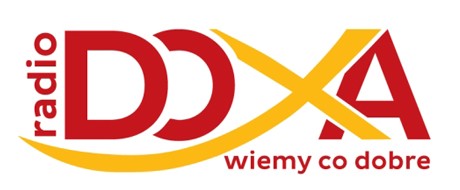 Barbara Boczkowska, lat 67, zam. na ul. Polnej (pogrzeb w środę, 20 XI o 1200)Aniela Wysopal, lat 82, zam. na ul. ChełmońskiegoWieczny odpoczynek racz zmarłym dać Panie.Dominicantes, communicantes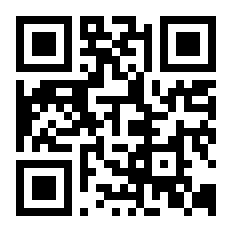 Pod tymi kryje się liczba osób uczestniczących w niedzielnej Mszy Świętej oraz przystępujących do Komunii Świętej. To praktyczny wskaźnik poziomu życia duchowego w danej parafii. Nie jest więc tajemnicą, że pod koniec października we wszystkich parafiach odbywa się tzw. „liczenie wiernych”.Jak wypadła nasza parafia w tę niedzielę? Na Mszy Świętej było nas 2229 osób. Do Komunii przystąpiło 879 osób. Oczywiście, aby te liczby coś nam mówiły trzeba je porównać z innymi danymi i zobaczyć jak zmieniały się na przestrzeni lat. Najpierw warto zobaczyć, jak zmienia się ilość parafian. W tabelce po prawej stronie pokazana jest ilość osób zameldowanych na terenie parafii. Dane pochodzą z US i są podstawą do obliczania podatku. W tym roku przekroczyliśmy kolejny próg 11.000 osób. Poniżej tabela z ostatnich 5 lat z podziałem na ilość mężczyzn i kobiet na poszczególnych Mszach Świętych. Realnie w kartotece figuruje znacznie więcej osób, ale nie mamy pewności co do ich faktycznego zamieszkania. Bywa, że ktoś studiuje, pracuje poza Raciborzem, a tutaj jest zameldowany. bywa też, że od wielu lat jakaś rodzina nie przyjmuje kolędy… Do obliczeń procentowych przyjęliśmy więc ilość osób zameldowanych. Nieco ponad 20% to „średnia krajowa” jeśli chodzi o miasta. Bardzo duże aglomeracje wypadają znacznie gorzej, mniejsze miasteczka lepiej jeśli chodzi o praktykowanie. Oprócz faktycznej ilości parafian trzeba wziąć pod uwagę wiek. Dobrze wiemy, że ilość osób, które nie są w stanie dotrzeć o własnych siłach do kościoła stale wzrasta. To drugi czynnik zmniejszający ilość osób praktykujących. Nie mniej dla nas najważniejszym czynnikiem będzie postępująca laicyzacja społeczeństwa. Warto przypatrzeć się tym danym. Każdy z nas wpisuje się w te liczby. Obecnych lub nieobecnych…RokIlość osób201910812201811009201611315201511759201411933201311735201211850201012298200912725200813196200712904200613595200513769200413938200314191rok2015201520162016201720172018201820192019płećMKMKMKMKMKsob. 18135270116278110193871991101807.0017518587130719273106691079.0021730920126814718826725714521310.3026540130140625541129230026835512.0012419123832319429322829423127018.00179148182363169237101193105176suma109515041125176894614141048134992813012599259928932893236023602397 – 21,8%zameldowanych2397 – 21,8%zameldowanych2229 – 20,6%zameldowanych2229 – 20,6%zameldowanychKOMUNIE10671067985985908 – 38%obecnych na Mszy908 – 38%obecnych na Mszy879 – 39%obecnych na Mszy879 – 39%obecnych na Mszy